ПЛАН-ОТЧЕТ  ПРОВЕДЕНИЯ «ДНЯ ЗДОРОВЬЯ»     В МБОУ СОШ№30 7 апреля 2018 г.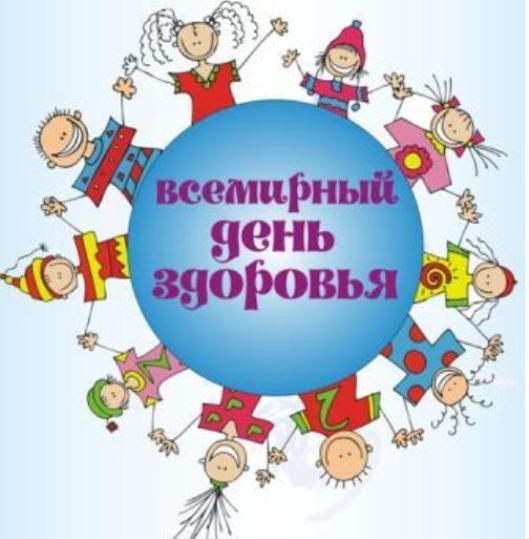 Целью проведения Дня здоровья является формирование и развитие у детей представлений о здоровье, мотивации на здоровый образ жизни, привлечение внимания к сохранению и укреплению здоровья детей.В этот день в школе прошла традиционная линейка, на которой обучающиеся всех классов  приняли участие во флеш-мобе. Для учеников начальной школы был проведен  конкурс рисунка на асфальте «В здоровом теле – здоровый дух!» , спортивные соревнования. Ребята делились на две большие команды и старались качественно, быстро и ловко выполнять спортивные задания. Программа состязаний была насыщенной. Школьники имели возможность реализовать свои двигательные, творческие, организаторские, коммуникативные потребности в ситуациях, в которых потребуется проявить максимальную собранность, эмоциональную устойчивость, волю.  На классных часах в  5-9 классах погрузились в историю Древней Греции, говорили о правильном питании «Разумно есть — долго жить». В рамках Дня здоровья  прошла  акция  «Измерь свое давление» (школьный врач Архипкина измеряла давление всем желающим);                                                                       При таких условиях День здоровья в школе стал своеобразной проверкой на зрелость, готовность к самостоятельной жизни, особенно для старшеклассников.                                  Директор                                        Караева Л.А.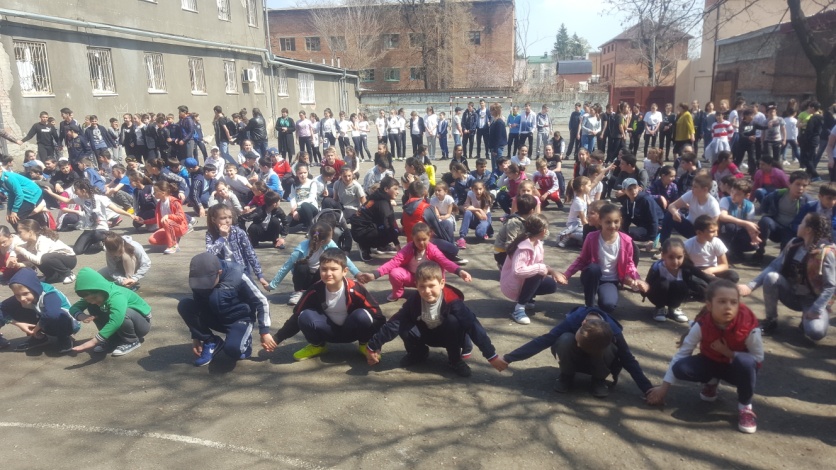 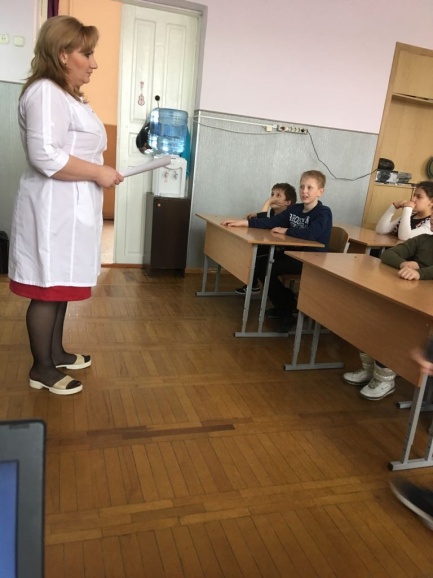 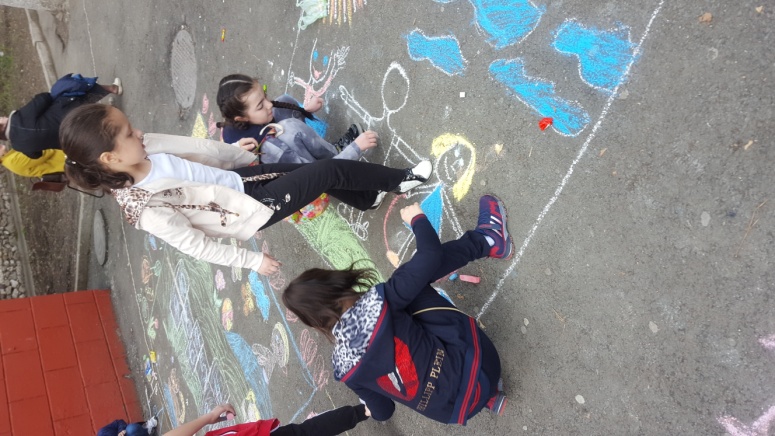 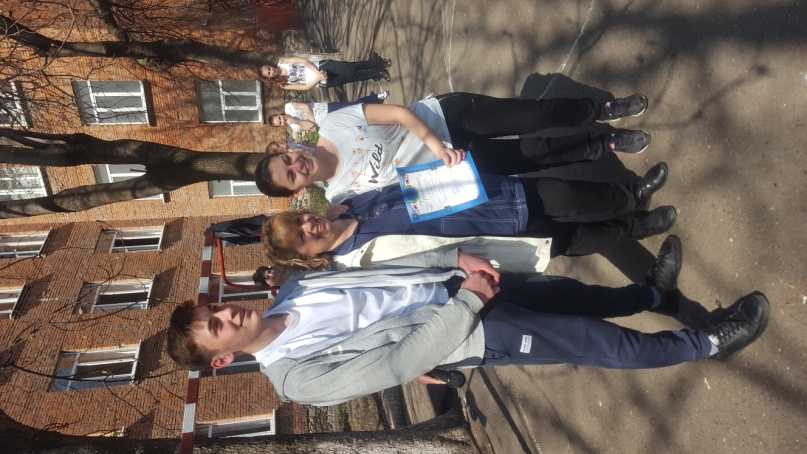 №Название мероприятияучастникиМесто проведенияВремя проведенияответственныйИтоги Общее построение.                          Зарядка. Флэш-мобI сменаIIсменаДвор школы9.00-9.1511.30-11.45Хачиянц Л.Б.   Царитова С.В.Аванесян О.Б.   Меликянц А.В.кл.рук-лиКлассный час                            «Здоровым быть                         здорово»I сменаIIсменаВ кабинетах 9.15-9.55 11.45-12.30Классные руководители Конкурс рисунка на асфальте:«В здоровом теле –                    здоровый дух!»(по 3 человека от класса)1-4 классы                                                  I смена1-4 классы                                           IIсменаДвор школы10.0012.30Могиленко О.Н.1 место- 1б, 2в, 3б, 4б2 место – 1г, 2г. 3в,4а.в,г3 место – 1а